                                        The Resident Star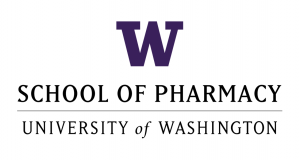                                                                    By The University of Washington                                                                  Community Pharmacy ResidentsNovember 2015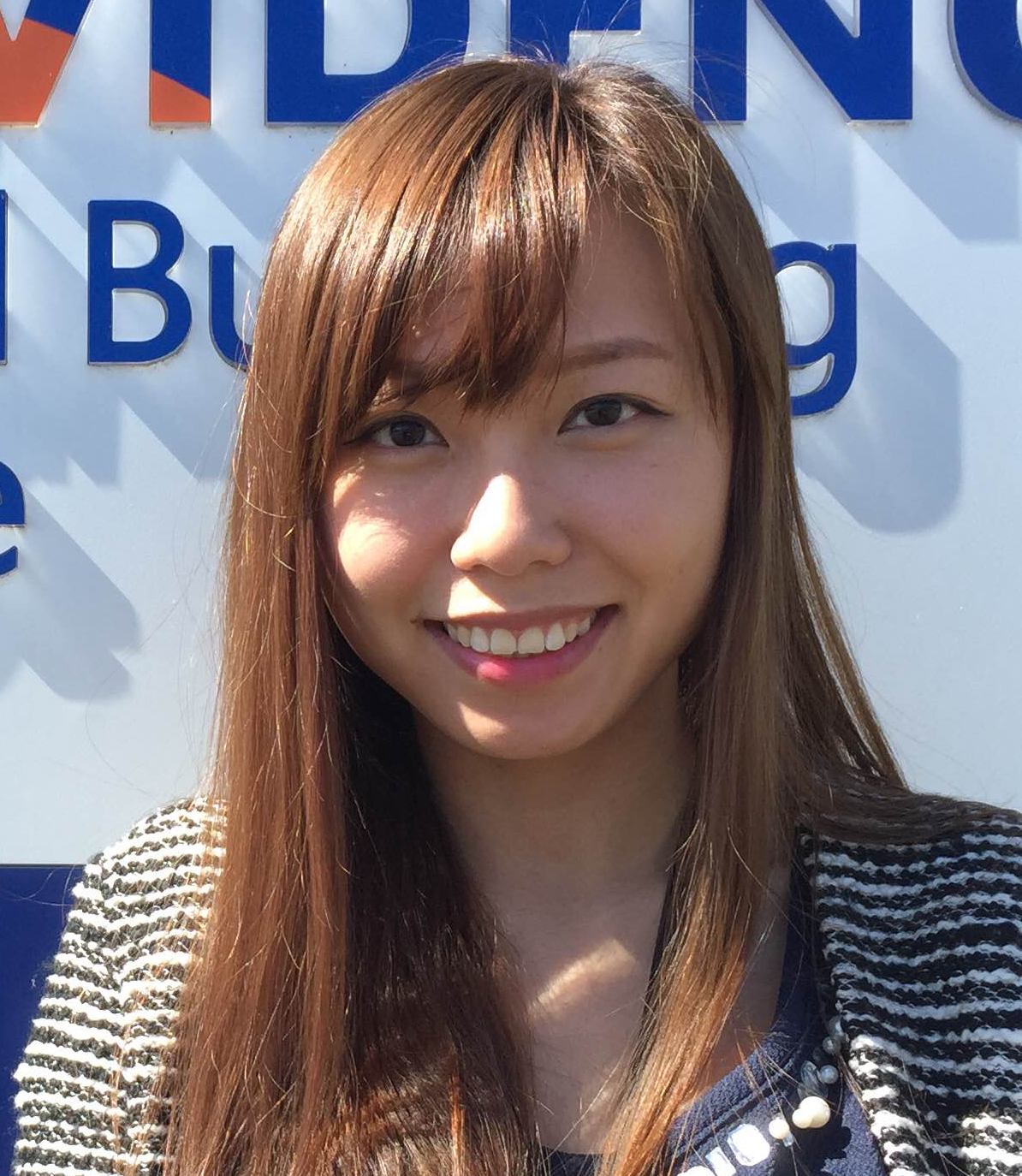 =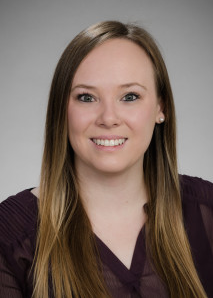 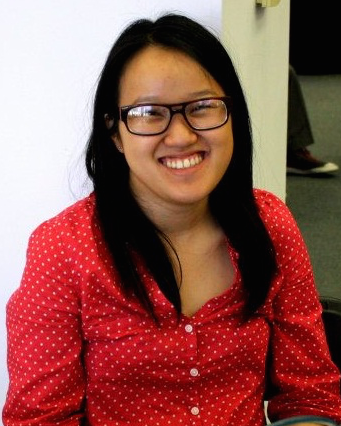 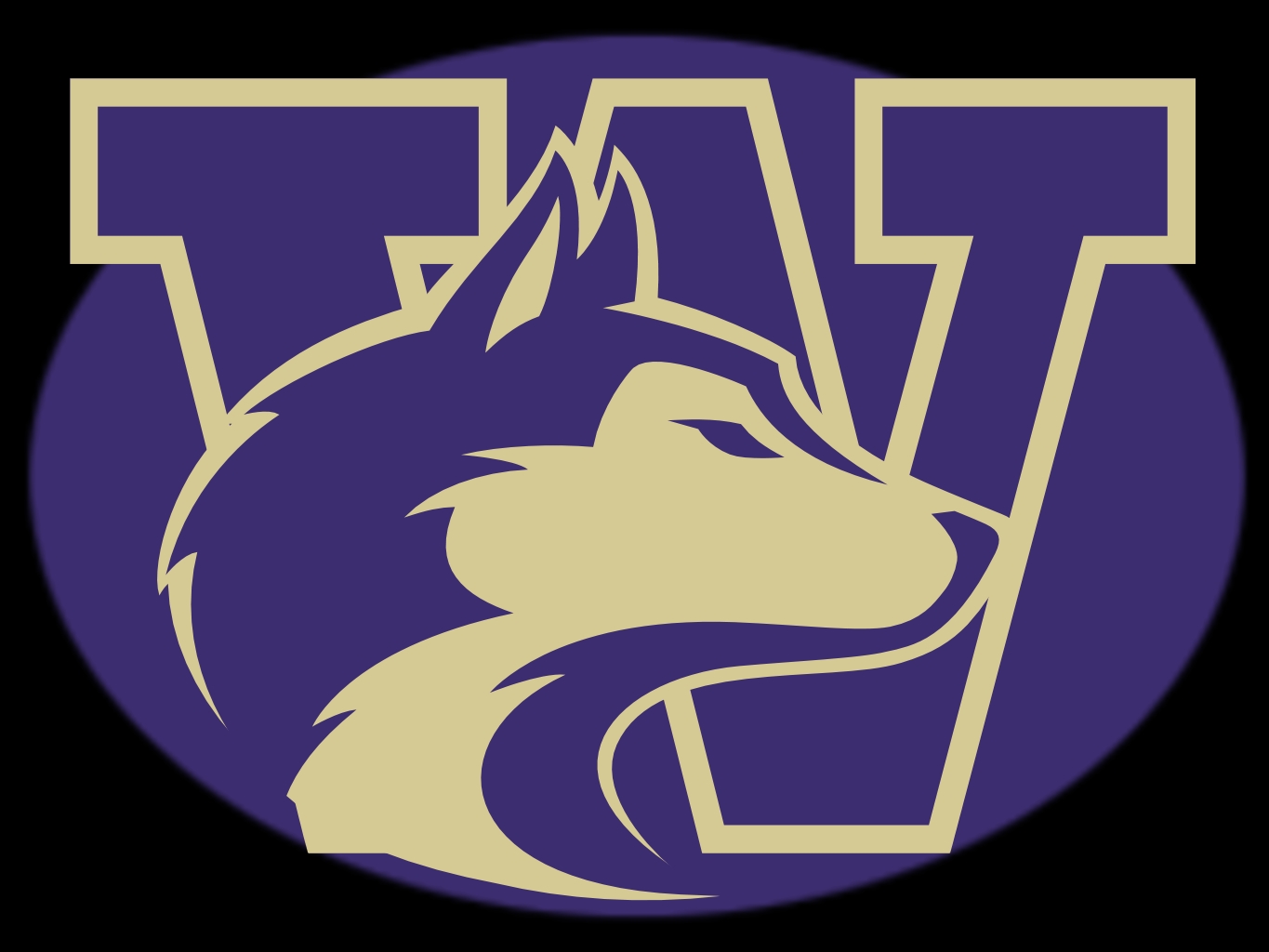 